Від  09 червня 2016  року                                                             № 30/2м. Боярка«Про визначення місць для сезонної торгівлі на теріторії міста Боярка»	Керуючись ст. 26 п.44, ст.30 п.8 Закону України «Про місцеве самоврядування в Україні»  та з метою упорядкування та належної організації проведення сезонної торгівлі в місті м. Боярка,-  ВИКОНКОМ МІСЬКОЇ РАДИВИРІШИВ :1. Визначити та затвердити місця для сезонної торгівлі місцевих ярмарків в місті Боярка (додається)      2. Опублікувати дане рішення в засобах масової інформації та розмістити на  сайті Боярської міської ради.    3. Контроль за виконанням даного рішення покласти на першого заступника міського голови В.В.ШульгуМІСЬКИЙ ГОЛОВА							О.О.ЗАРУБІНЗатверджено:рішення виконавчого комітету БМР від 09 червня 2016 року № 30/2Місця для сезонної торгівліМ. Боярка. вул. Білогородська 25 (біля магазину) (9х12)М. Боярка,  вул. Магістральна (Напроти «Арки»)  (6х18)М. Боярка, вул. Б.Хмельницького ( біля кафе «Дукат») (8х15)М. Боярка, вул. Молодіжна, 12/2 (6х17)М. Боярка, вул. Молодіжна (трикутник біля ринку ПСК) (17х11х10)М. Боярка, вул. Шевченка (поряд  з «Нова Пошта»)  (3х7)М. Боярка, вул. Шевченка (поряд з магазином  «Будматеріали») ( 8х4)М. Боярка, вул. Вокзальна, ( територія к/н «Островського») (10х40)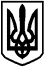 БОЯРСЬКА МІСЬКА РАДАКИЇВСЬКОЇ ОБЛАСТІВИКОНАВЧИЙ КОМІТЕТРІШЕННЯ